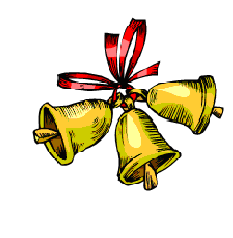 выпуск № 12                                                             (2017 – 2018 уч.год)                - В КАЛЕЙДОСКОПЕ ШКОЛЬНЫХ ДЕЛ-                27 ноября в Кантемировском лицее прошла деловая игра для лидеров ученического самоуправления «День Дублёра». Нашу школу представила будущая выпускница 2018  года – Рябенко Людмила, ученица 11 «Б» класса. Людмила подготовила доклад, в котором подняла проблемы и вопросы того структурного подразделения, должность которого она исполняла, а именно, руководителя Отдела по образованию, приняла активное участие в конкурсе «Дебаты». В результате игры были избраны кандидаты на замещение должностей структурных подразделений, главы и заместителя главы администрации Кантемировского района.  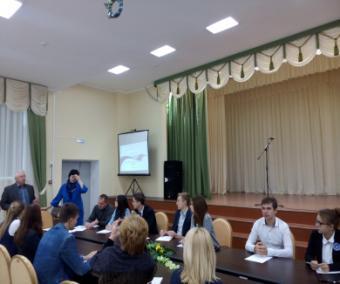 Открытие Дня дублёра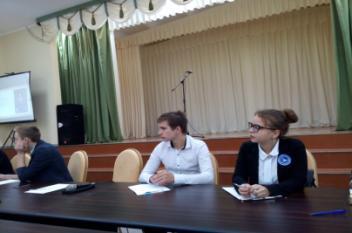 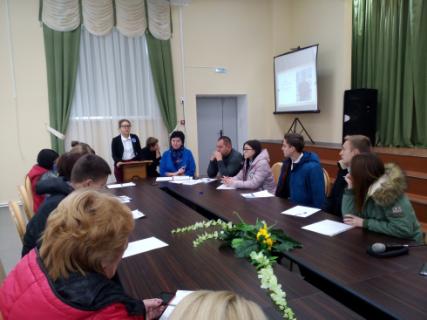 Конкурс «Дебаты»Учредитель и издатель – Совет старшеклассников МБОУ Митрофановская СОШ Куратор: Плохих Надежда Викторовна  Главный редактор: Кодацкая Елизавета,10 «А» классКорреспонденты: Головенко С., Мирошникова А., Сотников М., Гринева В. Фотокорреспонденты: Калюжная Ксения, Певченко Дарья, Губская Анастасия. Верстка и дизайн: Гостева Ю., Ракшина М.,Пойда А., Дьякова О., Зубкова С.Адрес редакции: МБОУ Митрофановская  СОШ, кабинет №207 e-mail  mitrscho@yandex.ruЮные поэты МКОУ Митрофановской школы! Вы сможете размещать  свои стихотворения, удивительные рассказы, истории! Наша газета поможет раскрыть все ваши творческие способности, и продемонстрировать их всей школе!